交银施罗德创新成长混合型证券投资基金2020年第1季度报告2020年3月31日基金管理人：交银施罗德基金管理有限公司基金托管人：中信银行股份有限公司报告送出日期：二〇二〇年四月二十二日§1  重要提示基金管理人的董事会及董事保证本报告所载资料不存在虚假记载、误导性陈述或重大遗漏，并对其内容的真实性、准确性和完整性承担个别及连带责任。 基金托管人中信银行股份有限公司根据本基金合同规定，于2020年4月21日复核了本报告中的财务指标、净值表现和投资组合报告等内容，保证复核内容不存在虚假记载、误导性陈述或者重大遗漏。 基金管理人承诺以诚实信用、勤勉尽责的原则管理和运用基金资产，但不保证基金一定盈利。 基金的过往业绩并不代表其未来表现。投资有风险，投资者在作出投资决策前应仔细阅读本基金的招募说明书。 本报告中财务资料未经审计。本报告期自2020年1月1日起至3月31日止。§2  基金产品概况§3  主要财务指标和基金净值表现3.1 主要财务指标单位：人民币元注：1、上述基金业绩指标不包括持有人认购或交易基金的各项费用，计入费用后的实际收益水平要低于所列数字；2、本期已实现收益指基金本期利息收入、投资收益、其他收入（不含公允价值变动收益）扣除相关费用后的余额，本期利润为本期已实现收益加上本期公允价值变动收益。3.2 基金净值表现3.2.1 本报告期基金份额净值增长率及其与同期业绩比较基准收益率的比较3.2.2自基金合同生效以来基金份额累计净值增长率变动及其与同期业绩比较基准收益率变动的比较交银施罗德创新成长混合型证券投资基金份额累计净值增长率与业绩比较基准收益率历史走势对比图（2018年9月27日至2020年3月31日）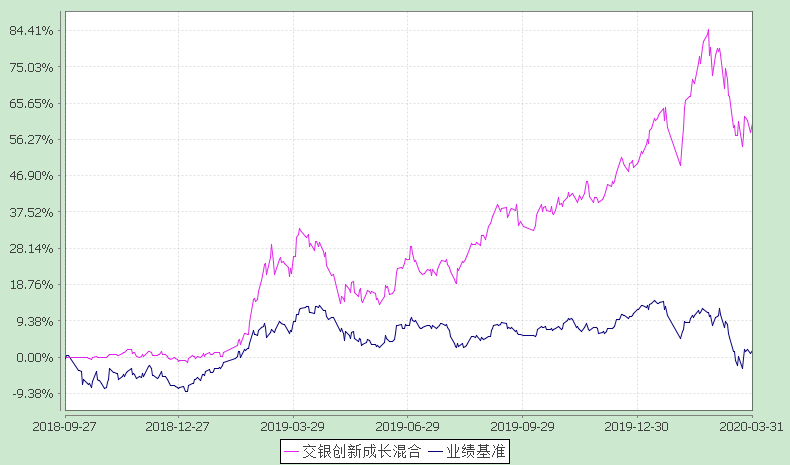 注：本基金建仓期为自基金合同生效日起的6个月。截至建仓期结束，本基金各项资产配置比例符合基金合同及招募说明书有关投资比例的约定。§4  管理人报告4.1 基金经理（或基金经理小组）简介注：基金经理（或基金经理小组）期后变动（如有）敬请关注基金管理人发布的相关公告。4.2 管理人对报告期内本基金运作遵规守信情况的说明在报告期内，本基金管理人严格遵循了《中华人民共和国证券投资基金法》、基金合同和其他相关法律法规的规定，并本着诚实信用、勤勉尽责的原则管理和运用基金资产，基金整体运作符合有关法律法规和基金合同的规定，为基金持有人谋求最大利益。4.3 公平交易专项说明4.3.1 公平交易制度的执行情况本公司制定了严格的投资控制制度和公平交易监控制度来保证旗下基金运作的公平，旗下所管理的所有资产组合，包括证券投资基金和特定客户资产管理专户均严格遵循制度进行公平交易。公司建立资源共享的投资研究信息平台，确保各投资组合在获得投资信息、投资建议和实施投资决策方面享有公平的机会。公司在交易执行环节实行集中交易制度，建立公平的交易分配制度。对于交易所公开竞价交易，遵循“时间优先、价格优先、比例分配”的原则，全部通过交易系统进行比例分配；对于非集中竞价交易、以公司名义进行的场外交易，遵循“价格优先、比例分配”的原则按事前独立确定的投资方案对交易结果进行分配。公司中央交易室和风险管理部进行日常投资交易行为监控，风险管理部负责对各账户公平交易进行事后分析，于每季度和每年度分别对公司管理的不同投资组合的整体收益率差异、分投资类别的收益率差异以及不同时间窗口同向交易的交易价差进行分析，通过分析评估和信息披露来加强对公平交易过程和结果的监督。报告期内本公司严格执行公平交易制度，公平对待旗下各投资组合，未发现任何违反公平交易的行为。4.3.2 异常交易行为的专项说明本基金于本报告期内不存在异常交易行为。本报告期内，本公司管理的所有投资组合参与的交易所公开竞价同日反向交易成交较少的单边交易量没有超过该证券当日总成交量5%的情形，本基金与本公司管理的其他投资组合在不同时间窗下（如日内、3日内、5日内）同向交易的交易价差未出现异常。4.4 报告期内基金的投资策略和运作分析2020年一季度市场经受了新冠疫情的冲击，全球经济受到影响。中国A股市场因为国内疫情控制相对较好，A股走势显著强于全球其他市场。港股由于受到海外流动性影响更大，因此下跌幅度大于A股。历史上每次危机都证明了：长期成长空间大的行业中那些足够优秀的企业（负债低/自由现金流好/消费者粘性高/护城河深）能够扛过危机并且在未来为投资者提供更好的回报，危机是这些公司脱颖而出的机会。股市因为外部冲击下跌，投资者逐步买入优质的公司是提高长期回报率的主要方式。展望2020年二季度，我们对市场整体并不悲观，一方面国内疫情结束较早，经济金融恢复也会较早。另外我认为价格是非常重要的理由，毕竟A股和H股在全球主要市场来看PE/PB都是比较低的，尤其是考虑成长潜力就更加如此。中国在2016年开始去杠杆，资本市场经历了2016年和2018年两年比较大的调整，市场整体杠杆率下降较大，实体经济杠杆率也总体平稳。受到疫情冲击，全球经济增长速度势必放缓，预计企业盈利可能开始出现较大压力，未来市场一定会是分化较大的，一些受益疫情的公司可能会有短期弹性，一些短期受损但是长期竞争力不变或者强化的公司会有很好的长期买点出现。我们将持续关注互联网、软件服务、电子、消费品以及创新药等行业的优质上市公司。4.5报告期内基金的业绩表现本基金（各类）份额净值及业绩表现请见“3.1主要财务指标” 及“3.2.1 本报告期基金份额净值增长率及其与同期业绩比较基准收益率的比较”部分披露。4.6报告期内基金持有人数或基金资产净值预警说明本基金本报告期内无需预警说明。§5  投资组合报告5.1 报告期末基金资产组合情况金额单位：人民币元5.2 报告期末按行业分类的股票投资组合5.2.1报告期末按行业分类的境内股票投资组合金额单位：人民币元5.2.2报告期末按行业分类的港股通投资股票投资组合注：以上分类采用全球行业分类标准（GICS）。5.3 报告期末按公允价值占基金资产净值比例大小排序的前十名股票投资明细5.4 报告期末按债券品种分类的债券投资组合金额单位：人民币元5.5 报告期末按公允价值占基金资产净值比例大小排序的前五名债券投资明细金额单位：人民币元5.6 报告期末按公允价值占基金资产净值比例大小排序的前十名资产支持证券投资明细本基金本报告期末未持有资产支持证券。5.7报告期末按公允价值占基金资产净值比例大小排序的前五名贵金属投资明细本基金本报告期末未持有贵金属。5.8报告期末按公允价值占基金资产净值比例大小排序的前五名权证投资明细本基金本报告期末未持有权证。5.9报告期末本基金投资的股指期货交易情况说明本基金本报告期末未持有股指期货。5.10报告期末本基金投资的国债期货交易情况说明本基金本报告期末未持有国债期货。5.11投资组合报告附注5.11.1报告期内本基金投资的前十名证券的发行主体未被监管部门立案调查，在本报告编制日前一年内本基金投资的前十名证券的发行主体未受到公开谴责和处罚。5.11.2本基金投资的前十名股票中，没有超出基金合同规定的备选股票库之外的股票。5.11.3其他资产构成金额单位：人民币元5.11.4报告期末持有的处于转股期的可转换债券明细本基金本报告期末未持有处于转股期的可转换债券。5.11.5报告期末前十名股票中存在流通受限情况的说明本基金本报告期末前十名股票中不存在流通受限情况。5.11.6投资组合报告附注的其他文字描述部分由于四舍五入的原因，分项之和与合计项之间可能存在尾差。§6  开放式基金份额变动单位：份注：1、如果本报告期间发生转换入、红利再投业务，则总申购份额中包含该业务；2、如果本报告期间发生转换出业务，则总赎回份额中包含该业务。§7  基金管理人运用固有资金投资本基金情况7.1 基金管理人持有本基金份额变动情况本报告期内未发生基金管理人运用固有资金投资本基金的情况。7.2基金管理人运用固有资金投资本基金交易明细本基金管理人本报告期内未进行本基金的申购、赎回、红利再投等。§8  备查文件目录8.1备查文件目录1、中国证监会准予交银施罗德创新成长混合型证券投资基金募集注册的文件； 2、《交银施罗德创新成长混合型证券投资基金基金合同》； 3、《交银施罗德创新成长混合型证券投资基金招募说明书》； 4、《交银施罗德创新成长混合型证券投资基金托管协议》； 5、关于申请募集注册交银施罗德创新成长混合型证券投资基金的法律意见书； 6、基金管理人业务资格批件、营业执照； 7、基金托管人业务资格批件、营业执照； 8、报告期内交银施罗德创新成长混合型证券投资基金在指定报刊上各项公告的原稿。8.2存放地点备查文件存放于基金管理人的办公场所。8.3查阅方式投资者可在办公时间内至基金管理人的办公场所免费查阅备查文件，或者登录基金管理人的网站(www.fund001.com)查阅。在支付工本费后，投资者可在合理时间内取得上述文件的复制件或复印件。 投资者对本报告书如有疑问，可咨询本基金管理人交银施罗德基金管理有限公司。本公司客户服务中心电话：400-700-5000（免长途话费），021-61055000，电子邮件：services@jysld.com。基金简称交银创新成长混合交银创新成长混合基金主代码006223006223交易代码006223006223基金运作方式契约型开放式契约型开放式基金合同生效日2018年9月27日2018年9月27日报告期末基金份额总额223,911,378.02份223,911,378.02份投资目标本基金通过优化资产配置和灵活运用多种投资策略，把握港股通资本市场开放政策下的投资机会，力争实现基金资产的稳定增值。本基金通过优化资产配置和灵活运用多种投资策略，把握港股通资本市场开放政策下的投资机会，力争实现基金资产的稳定增值。投资策略本基金将综合考虑国家经济政策、经济周期、各行业的相对估值水平和行业竞争格局等因素，运用修正后的投资时钟分析框架，自上而下调整基金大类资产配置和股票行业配置策略，确定债券组合久期和债券类别配置；在严谨深入的股票和债券研究分析基础上，自下而上精选个券。本基金将综合考虑国家经济政策、经济周期、各行业的相对估值水平和行业竞争格局等因素，运用修正后的投资时钟分析框架，自上而下调整基金大类资产配置和股票行业配置策略，确定债券组合久期和债券类别配置；在严谨深入的股票和债券研究分析基础上，自下而上精选个券。业绩比较基准沪深300指数收益率×50%+恒生指数收益率×30%+中证综合债券指数收益率×20%沪深300指数收益率×50%+恒生指数收益率×30%+中证综合债券指数收益率×20%风险收益特征本基金是一只混合型基金，其预期风险和预期收益高于债券型基金和货币市场基金，低于股票型基金。本基金可投资港股通标的股票，会面临港股通机制下因投资环境、投资标的、市场制度以及交易规则等差异带来的特有风险。本基金是一只混合型基金，其预期风险和预期收益高于债券型基金和货币市场基金，低于股票型基金。本基金可投资港股通标的股票，会面临港股通机制下因投资环境、投资标的、市场制度以及交易规则等差异带来的特有风险。基金管理人交银施罗德基金管理有限公司交银施罗德基金管理有限公司基金托管人中信银行股份有限公司中信银行股份有限公司主要财务指标报告期(2020年1月1日-2020年3月31日)上期金额1.本期已实现收益20,408,944.05-2.本期利润10,071,477.76-3.加权平均基金份额本期利润0.0542-4.期末基金资产净值359,343,556.26-5.期末基金份额净值1.6048-阶段净值增长率①净值增长率标准差②业绩比较基准收益率③业绩比较基准收益率标准差④①-③②-④过去三个月6.54%2.22%-9.37%1.53%15.91%0.69%姓名职务任本基金的基金经理期限任本基金的基金经理期限证券从业年限说明姓名职务任职日期离任日期证券从业年限说明周中交银环球精选混合(QDII)、交银创新成长混合的基金经理2018-09-27-11年周中先生，中国国籍，复旦大学金融学硕士。历任野村证券亚太区股票研究部研究助理，中银国际证券研究部研究员、高级经理，瑞银证券研究部行业分析师、董事。2015年加入交银施罗德基金管理有限公司。2015年12月12日至2019年9月19日担任交银施罗德全球自然资源证券投资基金的基金经理。序号项目金额占基金总资产的比例(%)1权益投资311,461,716.1982.67其中：股票311,461,716.1982.672基金投资--3固定收益投资181,379.700.05其中：债券181,379.700.05资产支持证券--4贵金属投资--5金融衍生品投资--6买入返售金融资产--其中：买断式回购的买入返售金融资产--7银行存款和结算备付金合计59,487,755.1515.798其他各项资产5,637,100.881.509合计376,767,951.92100.00代码行业类别公允价值占基金资产净值比例（％）A农、林、牧、渔业7,248,000.002.02B采矿业3,248,000.000.90C制造业126,550,932.3335.22D电力、热力、燃气及水生产和供应业--E建筑业--F批发和零售业10,259,147.312.85G交通运输、仓储和邮政业3,764,347.401.05H住宿和餐饮业--I信息传输、软件和信息技术服务业51,293,591.8714.27J金融业--K房地产业5,130,000.001.43L租赁和商务服务业4,986,000.001.39M科学研究和技术服务业1,959,513.780.55N水利、环境和公共设施管理业--O居民服务、修理和其他服务业--P教育11,385,000.003.17Q卫生和社会工作--R文化、体育和娱乐业4,359,000.001.21S综合--合计230,183,532.6964.06行业类别公允价值（人民币）占基金资产净值比例（%）房地产7,414,675.502.06非日常生活消费品12,643,780.603.52通讯服务30,570,209.128.51信息技术21,703,481.586.04医疗保健6,675,492.201.86原材料2,270,544.500.63合计81,278,183.5022.62序号股票代码股票名称数量（股）公允价值(元)占基金资产净值比例（％）100700.HK腾讯控股88,00030,570,209.128.512002216三全食品800,00016,152,000.004.493600529山东药玻399,99613,431,865.683.744603195公牛集团80,00012,397,600.003.455002607中公教育500,00011,385,000.003.17603888.HK金山软件478,00011,049,739.583.07703690.HK美团点评－Ｗ120,00010,268,160.602.868601933永辉超市1,000,00010,240,000.002.85902382.HK舜宇光学科技100,0009,539,028.002.6510002271东方雨虹250,0008,507,500.002.37序号债券品种公允价值占基金资产净值比例(%)1国家债券--2央行票据--3金融债券--其中：政策性金融债--4企业债券--5企业短期融资券--6中期票据--7可转债（可交换债）181,379.700.058同业存单--9其他--10合计181,379.700.05序号债券代码债券名称数量(张)公允价值占基金资产净值比例（％）1128102海大转债1,791179,100.000.052128098康弘转债101,279.700.003113569科达转债101,000.000.00序号名称金额1存出保证金430,899.992应收证券清算款4,587,852.283应收股利-4应收利息6,360.155应收申购款611,988.466其他应收款-7待摊费用-8其他-9合计5,637,100.88报告期期初基金份额总额165,712,717.23本报告期期间基金总申购份额122,953,927.83减：本报告期期间基金总赎回份额64,755,267.04本报告期期间基金拆分变动份额（份额减少以“-”填列）-报告期期末基金份额总额223,911,378.02